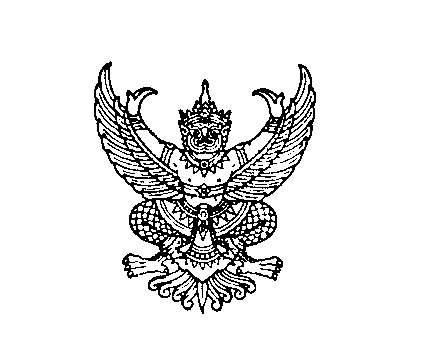 บันทึกเหตุผลในการเข้าไปในสำนักงานหรือสถานประกอบการของผู้รับใบอนุญาตตามมาตรา ๒๔ หรือมาตรา ๒๕ แห่งพระราชบัญญัติโรคระบาดสัตว์ พ.ศ.๒๕๕๘		อาศัยอำนาจตามความในมาตรา ๔๑ วรรคสี่ แห่งพระราชบัญญัติโรคระบาดสัตว์พ.ศ. ๒๕๕๘ วันที่.................................... เวลาประมาณ..................................น. สารวัตรตามกฎหมายว่าด้วยโรคระบาดสัตว์ ดังมีรายชื่อต่อไปนี้……………………………………………………………………………………………………………………………………………………………………………………………………………………………………………………………………………………………………………………………………………………………………………………………………………………………………………………………ได้เข้าทำการตรวจสอบสำนักงานหรือสถานประกอบการชื่อ.................................................................................ตั้งอยู่เลขที่....................หมู่...........ถนน.....................ตำบล/แขวง...........................อำเภอ/เขต............................จังหวัด..............................เบอร์โทรสำนักงาน/สถานประกอบการ..............................มือถือ................................ ชื่อเจ้าของหรือผู้ครอบครองสำนักงานหรือสถานประกอบการหรือผู้แทน.............................................................ชื่อผู้รับใบอนุญาต........................................................................เลขที่ใบอนุญาต.................................................เพื่อเข้าตรวจสอบตาม	     	เข้าตรวจสอบตามปกติ เพื่อให้ดำเนินงานเป็นไปตามกฎหมายว่าด้วยโรคระบาดสัตว์ได้รับแจ้ง/ร้องเรียน/ตรวจพบว่าไม่ปฏิบัติตามหลักเกณฑ์ วิธีการ และเงื่อนไขตามที่อธิบดีประกาศกำหนดตามมาตรา ๒๔ และมาตรา ๒๕ แห่งพระราชบัญญัติโรคระบาดสัตว์ พ.ศ.๒๕๕๘มีเหตุอันสมควรสงสัยว่าจะมีการฝ่าฝืนหรือไม่ปฏิบัติตามกฎหมายว่าด้วยโรคระบาดสัตว์...................................................................................................................		สารวัตรตามกฎหมายว่าด้วยโรคระบาดสัตว์ ได้แจ้งข้อความในบันทึกเหตุผลในการเข้าไป          ในสำนักงานหรือสถานประกอบการให้แก่เจ้าหน้าของหรือผู้ครอบครองสำนักงานหรือสถานประกอบการ          หรือผู้รับใบอนุญาตหรือผู้แทนทราบ และได้มอบบันทึกดังกล่าวให้ตรวจสอบแล้ว.......................................................(                                   )สารวัตรตามกฎหมายว่าด้วยโรคระบาดสัตว์.......................................................(                                   )เจ้าของหรือผู้ครอบครองสำนักงานหรือสถานประกอบการหรือผู้รับใบอนุญาตหรือผู้แทน ลงชื่อ.......................................................พยาน(                                   )ลงชื่อ.......................................................พยาน(                                   )